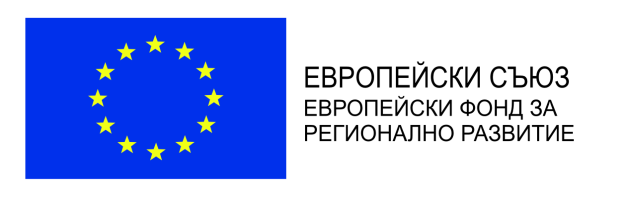 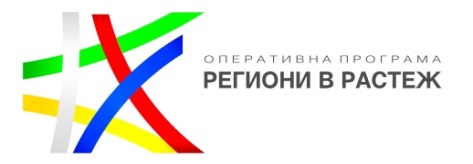 На 05.05.2020 г. между Община Дупница и УО на ОПРР беше подписан Договор за безвъзмездна финансова помощ № BG16RFOP001-1.029-0005 - С01 за изпълнение на проектно предложение BG16RFOP001-1.029-0005 „Изграждане на Център за временно настаняване /ЦВН/“ по процедура BG16RFOP001-1.029 „Изпълнение на интегрирани планове за градско възстановяване и развитие 2014-2020-Дупница“, приоритетна ос 1 „Устойчиво и интегрирано градско развитие“ по ОПРР 2014-2020.Стойност на проектното предложение – 474 710.88 лв.Срок за изпълнение на проектното предложение – 24 месецаОбектът предложен за подкрепа, представлява ново строителство на сграда, предназначена за Център за временно настаняване /ЦВН/ на територията на Община Дупница, гр. Дупница. Това е мярка от група дейности „Социална инфраструктура“ с изключение на социалните жилища. С безвъзмездната финансова помощ по ОПРР се финансира единствено инфраструктура, която е 100% общинска собственост и няма да бъде използвана за осъществяване на икономическа дейност. Финансираната инфраструктура служи за предоставянето на социална услуга (посочена в т. 5.4.6. Допустими дейности/Насоки за кандидатстване) - център за временно настаняване. Осигуряването на услугите е задължение на общината: съгласно чл. 18а от ЗСП, отговорни за управлението и предоставянето на социални услуги, делегирани от държавата дейности и местни дейности, са общините. Този факт е от изключително значение от гледна точка на предоставената възможност на общините да развиват и управляват услугите за хората в неравностойно положение въз основата на конкретните потребности на населението на общината. В случая общините не изпълняват икономическа дейност, а действат в качеството им на публични органи, които провеждат социалната политика на своята територия. Като такива за тях възниква задължението да планират, управляват и определят какви социални услуги да се предоставят на тяхната територия на местно ниво (в съответствие със ЗСП и Правилника за неговото прилагане). В подкрепа на казаното по горе Община Дупница има конкретно инвестиционно намерение и волята да изгради Център за временно настаняване /ЦВН/ с капацитет 10 места, като място за живеене на бездомни лица със срок не повече от 3 месеца в рамките на календарната година, който при необходимост може да се удължава до 6 месеца, съдействие за включване в курсове за квалификация и преквалификация и/или за намиране на работа, както и за социална адаптация на потребителите.Обектът на интервенция е изграждането на един Център за временно настаняване /ЦВН/ с капацитет 10 места, на територията на Община Дупница, гр. Дупница, ул. „Втора“, поземлен имот с идентификатор 68789.30.71 по кадастралната карта на гр. Дупница.Съгласно разделянето на гр. Дупница на зони с различни функции в Интегрираният план за градско възстановяване и развитие обектът попада в Зоната с преобладаващ социален характер, с Приоритет 2 : „Подобряване на достъпа до качествено обществено обслужване“ със Специфична цел 2.3 „Подобряване и доизграждане на социална инфраструктура и предоставяне на социални услуги“. В обхвата на Зоната с преобладаващ социален характер живеят малко под половината от жителите на града /43%/, като 2/3 от тях обитават най-големия жилищен квартал в гр. Дупница – „Бистрица“. Същевременно в Зоната с преобладаващ социален характер попада и Гиздова махала с жители, определени като изолирано население от етнически произход „роми“. От друга страна в зоната живеят приблизително 3200 жители със стандарт на живот около 25% по-нисък от средните показатели за общината. Тези констатации дават ясна картина на социалния баланс на територията, което извежда зоната като приоритетна при реализирането на проектни идеи със социална насоченост, като Изграждането на Център за временно настаняване /ЦВН/, преодоляващи маргинализирането на групи хора. Тук проектната идея на Община Дупница е в пряка връзка с описаните по-горе Приоритет 2 : „Подобряване на достъпа до качествено обществено обслужване“; Специфична цел 2.3 „Подобряване и доизграждане на социална инфраструктура и предоставяне на социални услуги“. При формулиране на проектната идея за изграждане на Център за временно настаняване /ЦВН/, Община Дупница се е ръководила от принципите, че хора в риск от бедност и социално изключване трябва да получават адекватни грижи. В тази връзка, готовността за изпълнение на проектната идея на Община Дупница е на ниво „концепция“ с ясно дефинирани етапи за постигане на крайната цел - изграждане на Център за временно настаняване /ЦВН/ в Община Дупница. За проектното предложение не изготвен инвестиционен проект в пълна проектна готовност и няма издадено Разрешение за строеж и за това Община Дупница е заложила основната дейност да бъде изпълнена чрез инженеринг. Дейностите, които ще бъдат изпълняване са извън Приложение 1 и Прилажение 2 на Закона за опазване на околната среда и не са необходими съгласувателни режими.Общата цел на проектното предложение е диверсификацията на предлаганите социални услуги в общността, чрез адекватен подход при закрила на уязвими групи в обществото – възрастни хора, бездомни лица, хора с увреждания, др. Това е едно от основните задължения и една от определящите функции на общината като местна публична власт. Проблемите, които характеризират местните нужди при предлагането на социални услуги, са свързани с идентифициране, социализиране и пространствено интегриране на групи в риск - бездомни хора и/или такива, живеещи в много лоши битови условия - лица, които нямат собствено жилище и не притежават движима или недвижима собственост и/или идеални части от нея, която може да бъде източник на доходи, както и не са сключили договор за безвъзмездно ползване на имот, не са настанени в специализирана институция на държавна и/или общинска издръжка и в същото време отговарят на поне едно от следните условия: живеят на улицата или на публични места, без осигурен подслон; нямат обичайно място на пребиваване, които използват за нощуване приюти или други услуги за временно настаняване; обитават жилище, което не отговаря на законоустановените стандарти за жилищно строителство и проектиране; обитават жилище, което не е електрифицирано или няма достъп до питейна вода или канализация и др. От тук дефинираме и две специфични цели:1. Изграждане на нова сграда, в която да се помещава Центъра за временно настаняване;2. Обзавеждане и оборудване на ЦВН.